ЗАБАЙКАЛЬСКИЙ КРАЙСОВЕТ МУНИЦИПАЛЬНОГО РАЙОНА«СРЕТЕНСКИЙ РАЙОН»РЕШЕНИЕ № 92-РНП24 июня 2021 г.г .Сретенск«О ВНЕСЕНИИ ИЗМЕНЕНИЙ В РЕШЕНИЕ СОВЕТА МУНИЦИПАЛЬНОГО РАЙОНА «СРЕТЕНСКИЙ РАЙОН» ОТ 11 ИЮНЯ 2013 ГОДА № 18-РНП «ОБ УТВЕРЖДЕНИИ ПОРЯДКА РАЗМЕЩЕНИЯ СВЕДЕНИЙ О ДОХОДАХ, ОБ ИМУЩЕСТВЕ И ОБЯЗАТЕЛЬСТВАХ ИМУЩЕСТВЕННОГО ХАРАКТЕРА ЛИЦ, ЗАМЕЩАЮЩИХ МУНИЦИПАЛЬНЫЕ ДОЛЖНОСТИ НА ПОСТОЯННОЙ ОСНОВЕ, И ЧЛЕНОВ ИХ СЕМЕЙ В ИНФОРМАЦИОННО-ТЕЛЕКОММУНИКАЦИОННОЙ СЕТИ «ИНТЕРНЕТ» НА ОФИЦИАЛЬНОМ САЙТЕ АДМИНИСТРАЦИИ МУНИЦИПАЛЬНОГО РАЙОНА «СРЕТЕНСКИЙ РАЙОН», И ПРЕДОСТАВЛЕНИЯ ЭТИХ СВЕДЕНИЙ ДЛЯ ОПУБЛИКОВАНИЯ СРЕДСТВАМ МАССОВОЙ ИНФОРМАЦИИ»На основании ч. 4 ст. 7  Федерального закона от 6 октября 2003 года № 131-ФЗ «Об общих принципах организации местного самоуправления в Российской Федерации», «Порядка размещения сведений о дохода, расходах, об имуществе и обязательствах имущественного характера отдельных категорий лиц и членов их семей на официальных сайтах федеральных государственных органов, органов государственной власти субъектов Российской Федерации и организаций и предоставления этих сведений общероссийским средствам массовой информации для опубликования», утвержденного Указом Президента РФ от 8 июля 2013 года № 613 «Вопросы противодействия коррупции», руководствуясь Уставом муниципального района «Сретенский район», Совет муниципального района «Сретенский район» решил: 1. Внести следующие изменения в Решение Совета муниципального района «Сретенский район» от 11 июня 2013 года № 18-РНП «Об утверждении порядка размещения сведений о доходах, об имуществе и обязательствах имущественного характера лиц, замещающих муниципальные должности на постоянной основе, и членов их семей в информационно-телекоммуникационной сети «Интернет» на официальном сайте Администрации муниципального района «Сретенский район», и предоставления этих сведений для опубликования средствам массовой информации»»:1.1. пункт 2 решения изложить в новой редакции: «Настоящее решение вступает в силу после его официального опубликования (обнародования)».1.2. пункт 2 «Порядка размещения сведений о доходах, об имуществе и обязательствах имущественного характера лиц, замещающих муниципальные должности на постоянной основе, и членов их семей в информационно-телекоммуникационной сети «Интернет» на официальном сайте Администрации муниципального района «Сретенский район», и предоставления этих сведений для опубликования средствам массовой информации» утвержденного Решением Совета муниципального района «Сретенский район» от 11 июня 2013 года № 18-РНП дополнить подпунктом «г» следующего содержания: «сведения об источниках получения средств, за счет которых совершены сделки (совершена сделка) по приобретению земельного участка, другого объекта недвижимого имущества, транспортного средства, ценных бумаг (долей участия, паев в уставных (складочных) капиталах организаций), цифровых финансовых активов, цифровой валюты, если общая сумма таких сделок (сумма такой сделки) превышает общий доход лица, замещающего муниципальную должность и его супруги (супруга) за три последних года, предшествующих отчетному периоду.».2. Настоящее решение вступает в силу после его официального опубликования (обнародования).3. Настоящее решение опубликовать (обнародовать) в порядке предусмотренном Уставом муниципального района «Сретенский район».Председатель Советамуниципального района «Сретенский район»                            Т.Г. Кочмарева Глава муниципального района «Сретенский район»                   А.С. ЗакурдаевУважаемая Тамара Георгиевна!Руководствуясь Уставом  муниципального района «Сретенский район», ст. 4 Положения «О муниципальных правовых актах муниципального района «Сретенский район», на правах субъекта правотворческой инициативы направляю в адрес Совета муниципального района «Сретенский район» проект нормативного правового акта «О внесении изменений в Решение Совета муниципального района «Сретенский район» от 11 июня 2013 года № 18-РНП «Об утверждении порядка размещения сведений о доходах, об имуществе и обязательствах имущественного характера лиц, замещающих муниципальные должности на постоянной основе, и членов их семей в информационно-телекоммуникационной сети «Интернет» на официальном сайте Администрации муниципального района «Сретенский район», и предоставления этих сведений для опубликования средствам массовой информации» с целью его рассмотрения и принятия.Принятие данного решения не потребует дополнительных финансовых затрат. Приложение:1. проект Решения «О внесении изменений в Решение Совета муниципального района «Сретенский район» от 11 июня 2013 года № 18-РНП «Об утверждении порядка размещения сведений о доходах, об имуществе и обязательствах имущественного характера лиц, замещающих муниципальные должности на постоянной основе, и членов их семей в информационно-телекоммуникационной сети «Интернет» на официальном сайте Администрации муниципального района «Сретенский район», и предоставления этих сведений для опубликования средствам массовой информации» – 1 экз.;2. пояснительная записка – 1 экз.;3. справка о состоянии законодательства в данной сфере правового регулирования – 1 экз.Глава  муниципального района   «Сретенский район»                                                                      А.С. ЗакурдаевСПРАВКАо состоянии законодательствав  данной сфере правового регулированияПравовую основу  настоящего  нормативного  правового акта составляют:1. Федеральный закон от 6 октября 2003 года № 131-ФЗ, «Об общих принципах организации местного самоуправления в Российской Федерации»2. Федеральный закон от 25 декабря 2008 года № 273-ФЗ № «О противодействии коррупции»3. Указ Президента РФ от 8 июля 2013 года № 613 «Вопросы противодействия коррупции»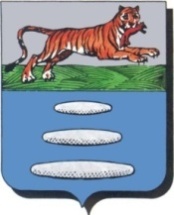 РОССИЙСКАЯ ФЕДЕРАЦИЯАДМИНИСТРАЦИЯМУНИЦИПАЛЬНОГО РАЙОНА«СРЕТЕНСКИЙ РАЙОН»ЗАБАЙКАЛЬСКОГО КРАЯ673500, Забайкальский край,г. Сретенск, ул. Кочеткова, 6тел. 8 (30246) 2-13-28; факс 2-13-26e-mail: srtadm@mail.ru__________________ № _______Председателю Советамуниципального района«Сретенский район»Кочмаревой Т.Г.